ACTA NÚMERO 07 DE DEL COMITÉ DE TRANSPARENCIA DEL MUNICIPIO DE SANTIAGO, NUEVO LEÓN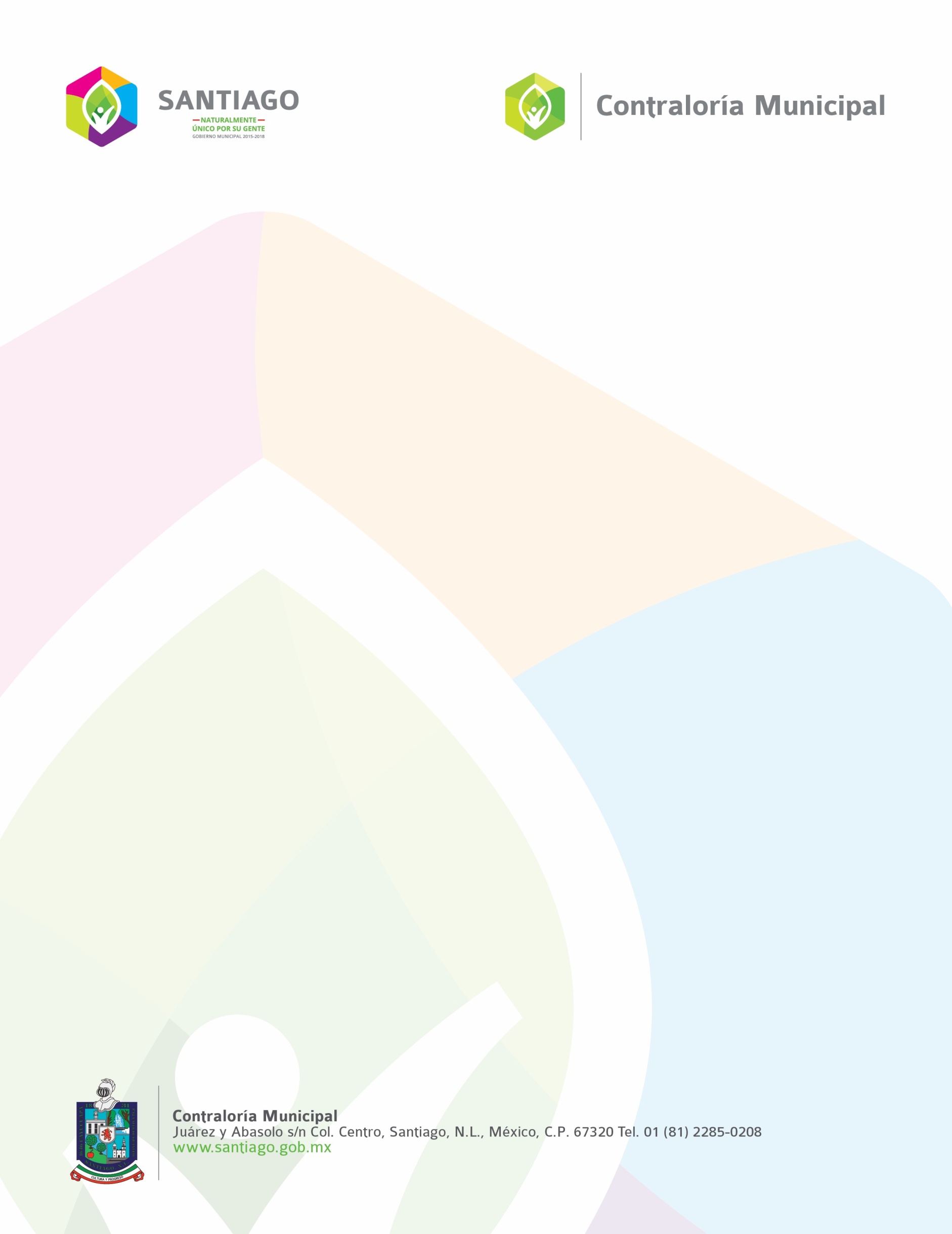 PRESIDENCIA DEL C. LIC. JUAN ALEJANDRO ESPRONCEDA DE LEONDIRECTOR DE NORMATIVIDAD Y TRANSPARENCIA  DEL MUNICIPIO DE SANTIAGO, NUEVO LEÓN.EN LA OFICINA DE LA CONTRALORIA MUNICIPAL DE SANTIAGO, NUEVO LEÓN, SIENDO LAS 14:00 HORAS DEL DÍA MIERCOLES 23 DE MAYO DEL AÑO 2018-DOS MIL DIECIOCHO, EL PRESIDENTE AGRADECIÓ LA ASISTENCIA DE LOS INTEGRANTES DEL COMITÉ DE TRANSPARENCIA PRESENTES.ACTO SEGUIDO EL C. PRESIDENTE SOLICITÓ A LA C. LIC. MARTHA IMELDA GUERRERO ACUÑA, SECRETARIO DEL COMITÉ DE TRANSPARENCIA MUNICIPAL, PROCEDIERA A TOMAR ASISTENCIA, CONTANDO CON LA PRESENCIA DE LOS CIUDADANOS:EL PRESIDENTE RATIFICÓ QUE LA SESIÓN CUENTA CON EL QUÓRUM LEGAL REQUERIDO PARA SU CELEBRACIÓN, CONTANDO CON LA PRESCENCIA DE LA MAYORIA DE SUS INTEGRANTES CON EXCEPCION DEL LIC. CESAR GILBERTO PALOMARES TURRUBIARTES VOCAL DE DICHA COMISION POR LO QUE LA DECLARA FORMALMENTE INSTALADA PARA TODOS LOS EFECTOS LEGALES A QUE HAYA LUGAR.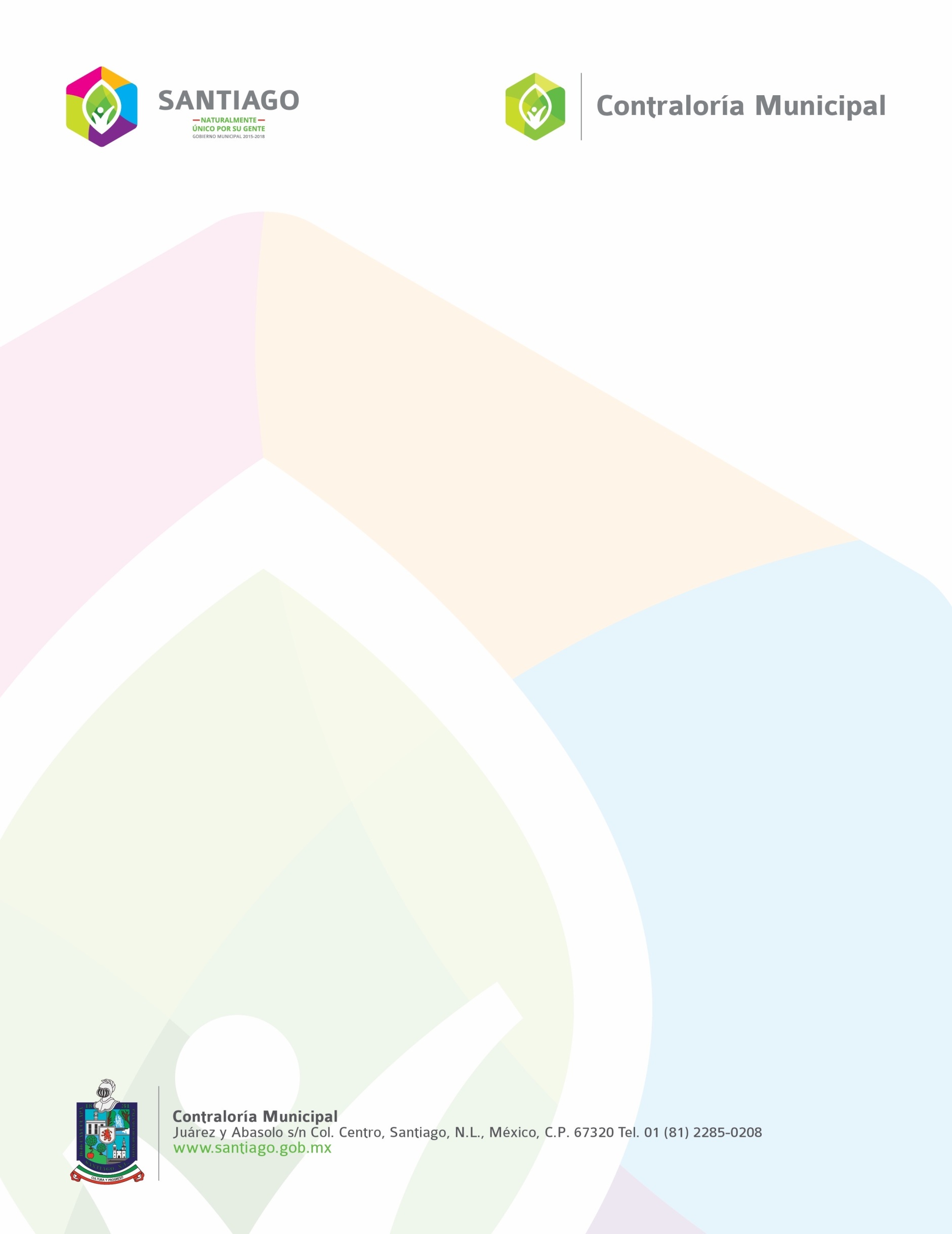 ACTO SEGUIDO EL PRESIDENTE DEL COMITÉ SOMETIÓ A CONSIDERACIÓN DE LOS ASISTENTES EL SIGUIENTE:SE LEE EL ORDEN DEL DÍA.ORDEN DEL DÍA1.- LISTA DE ASISTENCIA2.- COMPROBACIÓN DE QUORUM3.- ASUNTOS UNICO A TRATAR: “PRESENTACIÓN DEL LIC. ANTONIO RUBEN CIENFUEGOS BENAVIDES EN SU CALIDAD DE VOCAL DEL COMITÉ Y EN SUSTITUCIÓN DEL LIC.  CESAR GILBERTO PALOMARES TURRUBIARTES”.4.- ASUNTOS GENERALES5.- CLAUSURASE SOMETIÓ A VOTACIÓN EL CONTENIDO DEL ORDEN DEL DÍA.SECRETARIO: ES VOTACIÓN UNÁNIME DE LOS PRESENTES CON 4 VOTOS. UNA VEZ AGOTADO EL PUNTO ANTERIOR, SE PASÓ AL SIGUIENTE PUNTO DEL ORDEN DEL DÍA, EN EL CUAL EL PRESIDENTE  PRESENTO AL. LIC. ANTONIO RUBEN CIENFUEGOS BENAVIDES EN SU CALIDAD DE NUEVO DIRECTOR ADMINISTRATIVO DE LA SECRETARIA DE SEGURIDAD PÚBLICA, VIALIDAD Y TRANSITO MUNICIPAL, QUIEN A SU VEZ SUSTITUYE AL ANTERIOR DIRECTOR Y A QUIEN ESTE ACTO SE LE DA LA BIENVENIDA COMO VOCAL DEL COMITÉ DE TRANSPARENCIA.EN EL MISMO ACTO EL LIC. MARTIN PEREZ CORONADO EN SU CALIDAD DE VOCAL DE LA COMISIÓN DA LA BIENVENIDA AL LIC. CIENFUEGOS INDICANDOLE ADEMAS LA IMPORTANCIA DE SU FUNCION DENTRO DEL COMITÉ ASI COMO EN SU CALIDAD DE ENLACE DE INFORMACIÓN Y TRANSPARENCIA DE LA SECRETARIA QUE REPRESENTA.EN EL SIGUIENTE PUNTO DEL ORDEN DEL DÍA QUE ES ASUNTOS GENERALES, NADIE HIZO USO DE LA PALABRA.EN VIRTUD DE NO EXISTIR MAS ASUNTOS EN GENERAL, EL PRESIDENTE PROCEDIÓ A LA CLAUSURA DE LA SESIÓN, SIENDO LAS 14:15 CATORCE HORAS CON QUINCE MINUTOS DEL DÍA MIERCOLES 23-VEINTITRES DE MAYO DEL AÑO 2018-DOS MIL DIECIOCHO SE LEVANTA LA PRESENTE ACTA CON OBJETO DE QUE SURTA LOS EFECTOS CORRESPONDIENTES.COMITÉ DE TRANSPARENCIA DEL MUNICIPIO DE SANTIAGO, NUEVO LEÓNC.P. PERLA MARA SOLAR RODRIGUEZ      LIC. JESUS MARTÍN PEREZ CORONADO                                 VOCAL                                                                       VOCALLIC. ANTONIO RUBEN CIENFUEGOS BENAVIDES                                VOCALNOTA: LAS INTERVENCIONES DE LOS INTEGRANTES DE ESTE COMITÉ, SE ENCUENTRAN REGISTRADAS Y ARCHIVADAS EN LA CONTRALORÍA MUNICIPAL SANTIAGO, NUEVO LEÓN.PRESIDENTELIC. JUAN ALEJANDRO ESPRONCEDA(PRESENTE)SECRETARIOLIC. MARTHA IMELDA GUERRERO ACUÑA(PRESENTE)VOCALC.P. PERLA MARA SOLAR RODRIGUEZ(PRESENTE)VOCALLIC. JESUS MARTÍN PEREZ CORONADO(PRESENTE)PRESIDENTELIC. JUAN ALEJANDRO ESPRONCEDA DE LEÓNA FAVORSECRETARIOLIC. MARTHA IMELDA GUERRERO ACUÑAA FAVORVOCALC.P. PERLA MARA SOLAR RODRIGUEZA FAVORVOCALLIC. JESUS MARTÍN PEREZ CORONADOA FAVOR LIC. JUAN A. ESPRONCEDA DE LEONPRESIDENTE   LIC. MARTHA IMELDA GUERRERO ACUÑASECRETARIO